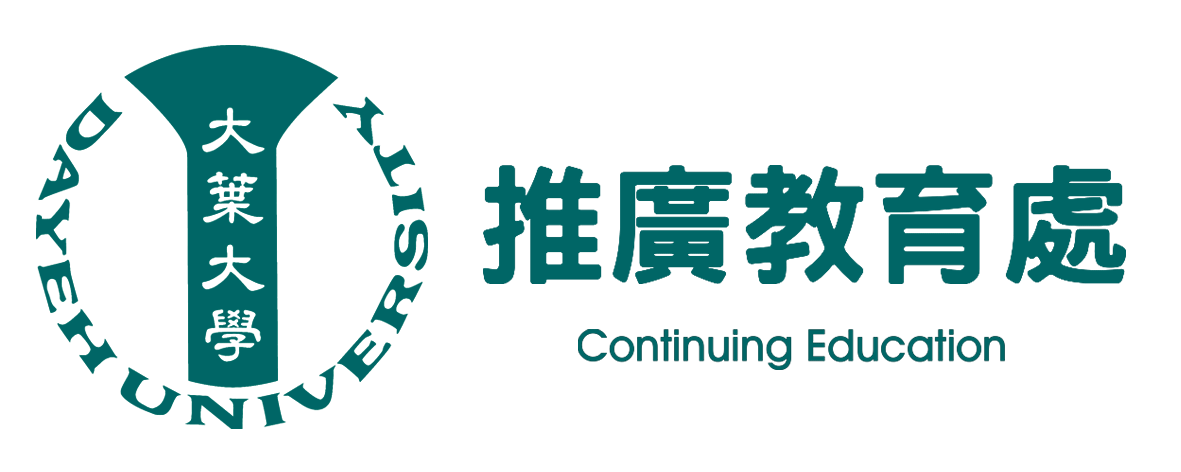 申請日期：       年    月     日課程異動申請表課程異動申請表課程異動申請表課程異動申請表課程異動申請表課程異動申請表課程異動申請表□ 學分班	□ 非學分班□ 學分班	□ 非學分班□ 學分班	□ 非學分班□ 學分班	□ 非學分班□ 學分班	□ 非學分班□ 學分班	□ 非學分班□ 學分班	□ 非學分班班別名稱專案代號專案代號異動項目□ 課程名稱： □ 授課教師： □ 課程期間：*請檢附授課教師已開課程時間表(含正式學制與學分班)□ 課程名稱： □ 授課教師： □ 課程期間：*請檢附授課教師已開課程時間表(含正式學制與學分班)□ 課程名稱： □ 授課教師： □ 課程期間：*請檢附授課教師已開課程時間表(含正式學制與學分班)□ 課程名稱： □ 授課教師： □ 課程期間：*請檢附授課教師已開課程時間表(含正式學制與學分班)□ 課程名稱： □ 授課教師： □ 課程期間：*請檢附授課教師已開課程時間表(含正式學制與學分班)□ 課程名稱： □ 授課教師： □ 課程期間：*請檢附授課教師已開課程時間表(含正式學制與學分班)原課程名稱/原授課老師：原課程名稱/原授課老師：原課程名稱/原授課老師：原課程名稱/原授課老師：原課程名稱/原授課老師：原課程名稱/原授課老師：原課程名稱/原授課老師：異動課程名稱/異動授課老師：異動課程名稱/異動授課老師：異動課程名稱/異動授課老師：異動課程名稱/異動授課老師：異動課程名稱/異動授課老師：異動課程名稱/異動授課老師：異動課程名稱/異動授課老師：原因：原因：原因：原因：原因：原因：原因：□已檢核確無衝堂。       計畫主持人：                (簽章)系所主管：	(簽章)學院主管：	(簽章)□已檢核確無衝堂。       計畫主持人：                (簽章)系所主管：	(簽章)學院主管：	(簽章)□已檢核確無衝堂。       計畫主持人：                (簽章)系所主管：	(簽章)學院主管：	(簽章)□已檢核確無衝堂。       計畫主持人：                (簽章)系所主管：	(簽章)學院主管：	(簽章)□已檢核確無衝堂。       計畫主持人：                (簽章)系所主管：	(簽章)學院主管：	(簽章)□已檢核確無衝堂。       計畫主持人：                (簽章)系所主管：	(簽章)學院主管：	(簽章)□已檢核確無衝堂。       計畫主持人：                (簽章)系所主管：	(簽章)學院主管：	(簽章)會辦單位會辦單位 教務處 教務處 教務處 教務處 教務處推廣教育處推廣教育處推廣教育處推廣教育處推廣教育處推廣教育處推廣教育處承辦人員承辦人員承辦人員直屬主管直屬主管單位主管單位主管